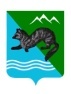 П О С Т А Н О В Л Е Н И ЕАДМИНИСТРАЦИИ СОБОЛЕВСКОГО МУНИЦИПАЛЬНОГО     РАЙОНА   КАМЧАТСКОГО КРАЯ02 сентября 2020	с. Соболево	№194          В соответствии с Решением Соболевского муниципального района               от 20.02.2009 №182 «О порядке управления, владения, пользования и распоряжения имуществом, находящемся в муниципальной собственности Соболевского муниципального района», в целях использования объектов спорта, находящихся в муниципальной собственности Соболевского муниципального района, в том числе спортивных сооружений образовательных организаций, подведомственных Управлению образования и молодёжной политики администрации Соболевского муниципального районаАДМИНИСТРАЦИЯ ПОСТАНОВЛЯЕТ:    1.Утвердить Порядок использования объектов спорта, находящихся в муниципальной собственности Соболевского муниципального района, администраций муниципальных образований Соболевского муниципального района, согласно приложению.     2.Управлению делами администрации Соболевского муниципального района направить настоящее постановление для опубликования в районной газете «Соболевский вестник» и разместить на официальном сайте Соболевского муниципального района Камчатского края в информационно-телекоммуникационной сети Интернет.    3. Настоящее постановление вступает в силу после его официального опубликования (обнародования).Глава Соболевского муниципального района                                   В.И. КуркинПриложение к постановлению администрации Соболевского муниципального района от 02.09.2020 №194Порядокиспользования объектов спорта, находящихся в муниципальной собственности Соболевского муниципального района, в том числе спортивных сооружений образовательных организаций, подведомственных Управлению образования и молодёжной политики администрации Соболевского муниципального района, администраций муниципальных образований Соболевского муниципального районаНастоящий Порядок определяет правила и условия использования объектов спорта, находящихся в муниципальной собственности Соболевского муниципального района, в том числе спортивных сооружений образовательных организаций, подведомственных Управлению образования и молодёжной политики администрации Соболевского муниципального района, администраций муниципальных образований Соболевского муниципального района (далее - объекты спорта).В настоящем Порядке к объектам спорта относятся:объекты спорта учреждений, подведомственных администрации Соболевского муниципального района:а)	спортивные залы, плавательные бассейны;б)	спортивные площадки, лыжные трассы и стадионы (далее - плоскостные спортивные сооружения);в) спортивные залы и спортивные площадки образовательных учреждений, подведомственных Управлению образования и молодёжной политики администрации Соболевского муниципального района (далее - спортивные сооружения образовательных организаций);2) объекты спорта, находящиеся в муниципальной собственности администраций муниципальных образований Соболевского муниципального района.Перечень объектов спорта, информация об их местонахождении, адреса официальных сайтов в информационно-телекоммуникационной сети «Интернет» организаций, в оперативном управлении которых находятся объекты спорта (далее - организации) приведены в приложении к настоящему Порядку.Граждане могут использовать объекты спорта для занятий физической культурой и спортом, участия в физкультурных и спортивных мероприятиях.Индивидуальные предприниматели и юридические лица могут использовать объекты спорта в целях проведения занятий физической культурой и спортом, физкультурных и спортивных мероприятий.Объекты спорта предоставляются гражданам, индивидуальным предпринимателям и юридическим лицам по договору (соглашению), за исключением случаев, предусмотренных частью 6 настоящего Порядка.Плоскостные спортивные сооружения на безвозмездной основе без заключения договора (соглашения) предоставляются:гражданам в дни, свободные от проведения физкультурных и спортивных мероприятий, согласно расписанию, утвержденному организацией;социально-ориентированным некоммерческим организациям и образовательным организациям, создавшим физкультурно-спортивные клубы, для проведения физкультурных и спортивных мероприятий, занятий физической культурой и спортом по предварительным заявкам, оформленным в сроки и порядке, утвержденным организацией (далее - предварительная заявка).Спортивные сооружения образовательных организаций предоставляются гражданам, индивидуальным предпринимателям и юридическим лицам при наличии положительного заключения комиссии по оценке последствий принятия решений о реконструкции, модернизации, об изменении назначения или о ликвидации объектов социальной инфраструктуры для детей, являющихся собственностью администрации Соболевского муниципального района или администраций муниципальных образований района, заключении муниципальными учреждениями, подведомственными Управлению образования и молодёжной политики администрации Соболевского муниципального района, образующими социальную инфраструктуру для детей, договоров аренды, договоров безвозмездного пользования закрепленных за ними объектов собственности, а также о реорганизации или ликвидации краевых государственных учреждений, подведомственных Управлению образования и молодёжной политики администрации Соболевского муниципального района, образующих социальную инфраструктуру для детей.Объекты спорта предоставляются гражданам, индивидуальным предпринимателям и юридическим лицам в соответствии с Решением Соболевского муниципального района от 20.02.2009 №182 «О порядке управления, владения, пользования и распоряжения имуществом, находящемся в муниципальной собственности Соболевского муниципального района» и на условиях, утвержденных организациями.Информирование граждан, индивидуальных предпринимателей и юридических лиц о режиме работы, правилах посещения, порядке использования объектов спорта, в том числе о порядке и условиях заключения договоров (соглашений) по их использованию, о порядке и сроках формирования предварительных заявок, осуществляется в соответствии с графиком работы организаций следующими способами:посредством телефонной связи;при непосредственном обращении в организацию;посредством размещения соответствующей информации:а)	на информационном стенде организации;б)	на официальном сайте организации в информационнотелекоммуникационной сети «Интернет».Для информирования граждан, индивидуальных предпринимателей и юридических лиц о режиме работы, правилах посещения, порядке использования объектов спорта, в том числе о порядке и условиях заключения договоров (соглашений) по их использованию, о порядке и сроках формирования предварительных заявок, организации обязаны размещать соответствующую информацию на своих информационных стендах и официальных сайтах в информационно-телекоммуникационной сети «Интернет».Приложение к Порядку использования объектов спорта, находящихся в муниципальной собственности Соболевского МР и администраций муниципальных образований Соболевского МРПеречень объектов спорта, находящихся в муниципальной собственности Соболевского муниципального района, в том числе спортивных сооружений образовательных организаций, подведомственных Управлению образования и молодёжной политики администрации Соболевского муниципального района, администраций муниципальных образований Соболевского муниципального района, информация об их местонахождении, адреса официальных сайтов в информационно-телекоммуникационной сети «Интернет» организаций, в оперативном управлении которых находятся объекты спортаОб утверждении Порядка использованияобъектов спорта, находящихся в муниципальной собственности  Соболевского муниципального района, администраций муниципальных образованийСоболевского муниципального района№пп№ппОбъект спортаАдресместонахождения объекта спортаАдресместонахождения объекта спортаСведения об организации, в оперативном управлении которой находится объект спортаСведения об организации, в оперативном управлении которой находится объект спортаСведения об организации, в оперативном управлении которой находится объект спорта№пп№ппОбъект спортаАдресместонахождения объекта спортаАдресместонахождения объекта спортаНаименованиеНаименованиеТелефон, сайт1. Объекты спорта, находящиеся в собственности администраций муниципальных образований Соболевского муниципального района1. Объекты спорта, находящиеся в собственности администраций муниципальных образований Соболевского муниципального района1. Объекты спорта, находящиеся в собственности администраций муниципальных образований Соболевского муниципального района1. Объекты спорта, находящиеся в собственности администраций муниципальных образований Соболевского муниципального района1. Объекты спорта, находящиеся в собственности администраций муниципальных образований Соболевского муниципального района1. Объекты спорта, находящиеся в собственности администраций муниципальных образований Соболевского муниципального района1. Объекты спорта, находящиеся в собственности администраций муниципальных образований Соболевского муниципального района1. Объекты спорта, находящиеся в собственности администраций муниципальных образований Соболевского муниципального района11Хоккейный корт в с.Устьевоес.Устьевое, ул. Октябрьская 16с.Устьевое, ул. Октябрьская 16Администрация Устьевого сельского поселения Соболевского МРАдминистрация Устьевого сельского поселения Соболевского МР8(41536)36060, http://ustevoe-kamchatka.ru 22Площадка с тренажёрамис.Соболево, ул. Советская  26с.Соболево, ул. Советская  26МКУК КДЦ «Родник»МКУК КДЦ «Родник»8(41536)322742. Объекты спорта образовательных организаций, подведомственных Управлению образования и молодёжной политики администрации Соболевского муниципального района2. Объекты спорта образовательных организаций, подведомственных Управлению образования и молодёжной политики администрации Соболевского муниципального района2. Объекты спорта образовательных организаций, подведомственных Управлению образования и молодёжной политики администрации Соболевского муниципального района2. Объекты спорта образовательных организаций, подведомственных Управлению образования и молодёжной политики администрации Соболевского муниципального района2. Объекты спорта образовательных организаций, подведомственных Управлению образования и молодёжной политики администрации Соболевского муниципального района2. Объекты спорта образовательных организаций, подведомственных Управлению образования и молодёжной политики администрации Соболевского муниципального района2. Объекты спорта образовательных организаций, подведомственных Управлению образования и молодёжной политики администрации Соболевского муниципального района2. Объекты спорта образовательных организаций, подведомственных Управлению образования и молодёжной политики администрации Соболевского муниципального района1Спортивный зал Спортивный зал с. Соболево,                                        ул. Комсомольская,33МОКУ «Соболевская средняя школа»МОКУ «Соболевская средняя школа»8(41536)32267, http://www.sobolschool.ru 8(41536)32267, http://www.sobolschool.ru 2Беговая дорожкаБеговая дорожкас. Соболево,                                     ул. Комсомольская,33МОКУ «Соболевская средняя школа»МОКУ «Соболевская средняя школа»8(41536)32267, http://www.sobolschool.ru 8(41536)32267, http://www.sobolschool.ru 3Тренажёрная площадкаТренажёрная площадкас. Соболево,                                         ул. Комсомольская,33МОКУ «Соболевская средняя школа»МОКУ «Соболевская средняя школа»8(41536)32267, http://www.sobolschool.ru 8(41536)32267, http://www.sobolschool.ru 4Хоккейный кортХоккейный кортс. Соболево, ул. Комсомольская,33МОКУ «Соболевская средняя школа»МОКУ «Соболевская средняя школа»8(41536)32267, http://www.sobolschool.ru 8(41536)32267, http://www.sobolschool.ru 5Спортивный залСпортивный залс.Устьевое,                                      ул. Октябрьская, 27МОКУ «Устьевая школа основного общего образования»МОКУ «Устьевая школа основного общего образования»8(41536)36024, http://устьеваясош.рф 8(41536)36024, http://устьеваясош.рф 6Спортивный залСпортивный залпос. Крутогоровский, ул. Сахалинская, 34МОКУ «Крутогоровская средняя школа»МОКУ «Крутогоровская средняя школа»8(41536)33045, http://школакрутогорово.рф 8(41536)33045, http://школакрутогорово.рф 7Плоскостное спортивное сооружениеПлоскостное спортивное сооружениепос. Крутогоровский, ул. Сахалинская, 34МОКУ «Крутогоровская средняя школа»МОКУ «Крутогоровская средняя школа»8(41536)33045, http://школакрутогорово.рф 8(41536)33045, http://школакрутогорово.рф 